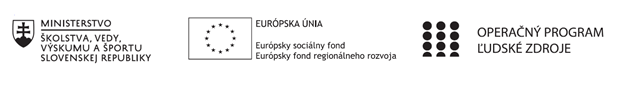 Správa o činnosti pedagogického klubu Príloha:Prezenčná listina zo stretnutia pedagogického klubuFotografie zo stretnutia pedagogického klubuPríloha správy o činnosti pedagogického klubu                                                                                             PREZENČNÁ LISTINAMiesto konania stretnutia: ZŠ Hanušovce nad Topľou, učebňa fyzikyDátum konania stretnutia: 17.4.2019Trvanie stretnutia: od 14:00 hod	do 17:00 hod	Zoznam účastníkov/členov pedagogického klubu:Meno prizvaných odborníkov/iných účastníkov, ktorí nie sú členmi pedagogického klubu  a podpis/y:Prioritná osVzdelávanieŠpecifický cieľ1.1.1 Zvýšiť inkluzívnosť a rovnaký prístup ku kvalitnému vzdelávaniu a zlepšiť výsledky a kompetencie detí a žiakovPrijímateľZákladná škola, Štúrova 341, Hanušovce nad TopľouNázov projektuRozvoj funkčnej gramotnosti žiakov v základnej školeKód projektu  ITMS2014+312011Q919Názov pedagogického klubu Klub environmentálnej výchovyDátum stretnutia  pedagogického klubu17.4.2019Miesto stretnutia  pedagogického klubuUčebňa fyzikyMeno koordinátora pedagogického klubuMgr. Katarína HrehováOdkaz na webové sídlo zverejnenej správyhttps://zshanusovce.edupage.org/text/ ?text=text/text17&subpage=8Manažérske zhrnutie:krátka anotácia, kľúčové slováImplementácia rozvoja čitateľskej a prírodovednej gramotnosti do vyučovania prierezovej témy environmentálna výchova u žiakov so ŠVVProzvoj čitateľskej a prírodovednej gramotnosti, environmentálna výchova, metódy, formy a prostriedky vyučovania, žiaci so špeciálnymi výchovno-vzdelávacími potrebami (ŠVVP) Hlavné body, témy stretnutia, zhrnutie priebehu stretnutia: Žiaci so ŠVVP V úvode si pedagógovia pripomenuli osobitosti a podmienky na výchovu a vzdelávanie žiakov so špeciálnymi výchovno-vzdelávacími potrebami, text dostupný na: http://www.statpedu.sk/sk/svp/statny-vzdelavaci-program/vychova-vzdelavanie-ziakov-so-svvp/ (online 17.4.2019).Vypracovanie stratégií implementácie ČG a PG gramotnosti do prierezovej témy ENV v predmetoch fyzika, chémia, geografia a technika pre žiakov so ŠVVP Pedagógovia najprv v diskusii identifikovali špeciálne výchovno-vzdelávacie potreby niektorých žiakov (so zdravotným znevýhodnením, zo sociálne znevýhodneného prostredia, s nadaním) a následne individuálne a párovo (podľa vyučovaného predmetu) pracovali na tvorbe / úprave metodík vyučovacích hodín zameraných na rozvoj ČG a PG s ohľadom na týchto žiakov. Opierali sa pritom o naštudovanú literatúru a navzájom konzultovali zvolené postupy. Pri práci dbali na výber primerane náročného a motivujúceho obsahu pre žiakov so ŠVVP a aktivizujúcich (tradičných aj inovatívnych) vyučovacích metód, volili vhodné formy a prostriedky vyučovania. Pozornosť venovali 
V pedagogickom klube jeho členovia na šiestom zasadnutí diskutovali o možnostiach rozvoja ČG a PG u žiakov so ŠVVP a vytvárali metodiky vyučovacích hodín.Závery a odporúčania:Členovia klubu tvorili metodiky vyučovacích hodín pre žiakov so ŠVVP.Žiaci so špeciálnymi výchovno-vzdelávacími potrebami vyžadujú špeciálny prístup vo vzdelávaní, vytvorenie kvalitatívne nového prostredia zabezpečením ďalších zdrojov na podporu efektívneho vzdelávania. Špeciálnou výchovno-vzdelávacou potrebou je požiadavka na úpravu podmienok (obsahu, foriem, metód, prostredia a prístupov) vo výchove a vzdelávaní pre žiaka. Špeciálne výchovno-vzdelávacie potreby vyplývajú zo zdravotného znevýhodnenia alebo nadania alebo z vývinu žiaka v sociálne znevýhodnenom prostredí. Zohľadnenie týchto potrieb mu zabezpečí rovnocenný prístup k vzdelávaniu, primeraný rozvoj schopností a osobnosti ako aj dosiahnutie primeraného stupňa vzdelania a začlenenia do spoločnosti.Odporúčame:Pri tvorbe metodických a didaktických materiálov zameraných na rozvoj ČG, PG a ENV zohľadňovať (v zmysle vyššie spomenutého) ŠVVP niektorých žiakov s cieľom vytvoriť im na vyučovaní optimálne podmienky pre dosiahnutie stanovených cieľov. Vypracoval (meno, priezvisko)Katarína HrehováDátum24.4.2019PodpisSchválil (meno, priezvisko)Viera HodoškováDátumPodpisPrioritná os:VzdelávanieŠpecifický cieľ:1.1.1 Zvýšiť inkluzívnosť a rovnaký prístup ku kvalitnému vzdelávaniu a zlepšiť výsledky a kompetencie detí a žiakovPrijímateľ:Základná škola, Štúrova 341, Hanušovce nad TopľouNázov projektu:Rozvoj funkčnej gramotnosti žiakov v základnej školeKód ITMS projektu:312011Q919Názov pedagogického klubu:Klub environmentálnej výchovyč.Meno a priezvisko, aprobáciaPodpisInštitúcia1Katarína Hrehová, BIO-GEOZŠ Hanušovce n.T.2Elena Malatová, FYZ-CHEMZŠ Hanušovce n.T.3Lukáš Čebra, TSV-TECHZŠ Hanušovce n.T.4Miroslav Petrov, FYZ-TECHZŠ Hanušovce n.T.5Stanislav Jurko, MAT-TECH-INFZŠ Hanušovce n.T.6Iveta Bednárová, CHEMZŠ Hanušovce n.T.7Martina Mihalčinová, BIO-CHEM-ANJZŠ Hanušovce n.T.8Viera Hodošková, GEO-OBVZŠ Hanušovce n.T.č.Meno a priezviskoPodpisInštitúcia